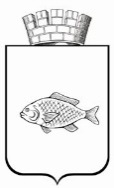 ИШИМСКАЯ ГОРОДСКАЯ ДУМАРЕШЕНИЕ28.06.2018                                                                                                         №199В соответствии с Федеральным законом Российской Федерации от 06.10.2003 №131-ФЗ «Об общих принципах организации местного самоуправления в Российской Федерации», Уставом города Ишима, Ишимская городская Дума  РЕШИЛА:1. Внести в решение Ишимской городской Думы от 25.11.2010 № 11 «Об учреждении департамента по социальным вопросам администрации города Ишима» (в редакции решения Ишимской городской Думы от 22.12.2011 N 118) следующие изменения:1.1. Пункт 1.2. Приложения к решению изложить в следующей редакции:«1.2. Настоящим Положением определяется правовой статус, предмет, цели деятельности и функции, права и обязанности, порядок финансирования, реорганизации и ликвидации Департамента, вопросы внесения изменений и дополнений в настоящее Положение, а также меры социальной защиты работников Департамента.»;1.2. Пункт 1.5. Приложения к решению изложить в следующей редакции:«1.5. Департамент подотчетен и подконтролен Главе города и заместителю Главы города по социальным вопросам. Штаты и структура Департамента утверждаются Главой города.».1.3. В наименовании раздела 5 Приложения к решению слова: «и структура» исключить. 2. Опубликовать настоящее решение в сетевом издании «Официальные документы города Ишима» (www.ishimdoc.ru) и разместить на официальном сайте муниципального образования город Ишим в информационно-телекоммуникационной сети «Интернет».3. Решение вступает в силу со дня его официального опубликования.4. Контроль за выполнением настоящего решения возложить на постоянную комиссию Ишимской городской Думы по социальным вопросам.Глава города                                                                                     Ф.Б. ШишкинО внесении изменений в решение Ишимской городской Думы от 25.11.2010 № 11 «Об учреждении департамента по социальным вопросам администрации города Ишима» (в редакции от 22.12.2011 № 118) 